2024 NZ INVITATIONAL & Twilight JumpINFORMATION SHEETDate:			                                    Twilight jump; Thursday 1st Feb  start 4.00pm (If blown out the twilight                                                        j                                      jump maybe delayed until the Friday night.)                                    Invitational; Sat / Sunday 3rd and 4th Feb start 7.00amFamiliarization:	all non competition days and weather dependent $30 per setChief Judge:	           Twilight Jump ; Ed Donald                                    Invitational; Kevy FirthChief Driver:		Campbell McCrackenCamping:	Onsite camping is available.  Facilities include fresh water, showers, toilets, BBQ’s, limited fringe space, at a cost of $20 fot the weekend (excluding judges and drivers, who stay at no charge).Entertainment:	SING FOR YOUR SUPPER.? The best entertainer on Saturday night will receive a free entryBar:	Will serve beer only (Honesty Box $4 per serve)Ranking:	The tournaments are graded L (previously Known as A grade WR)Location:	Lake Kareta, 484 Wilson Road, South Head Peninsula.  Approximately 55 minutes drive from central Auckland.  (Driving directions are attached).Entry Fees:	Invitational snr $50 slalom and jump $35 trick Jnr $40 slalom and jump $25 trick                                     Twilight jump  $50 snr $40 jnrFood:	There is no canteen provided so be prepared to self cater, however, lunch will be provided free to judges and drivers.BIO-Security;              To protect against the infestation of the Golden Clam all competitors wet suits/ life jackets / arm slings/ Gloves etc will be washed in hot water for approx. 5 minutesSustainability;           All visitors are asked to practise a zero waste policy  whilst visiting Kereta  water bottles are filled from our filtered water. And any waste should be removed from siteAlternate Accommodation;                                    Just a few suggestions, book a batch across the road # 19145; or there are 3 motels with varying standards and pricing in Parakai. Which is approx. 20 minutes drive; There is family rooms and bunk rooms next door at www.dunelakeslodge.co.nz Though Dune Lakes lodge is the closest their standards of accommodation can be below par.Payment;                                   Please ensure you prepay entry and camping to                                   Via EMS and Paypal, (that’s if I can get it working!!!!)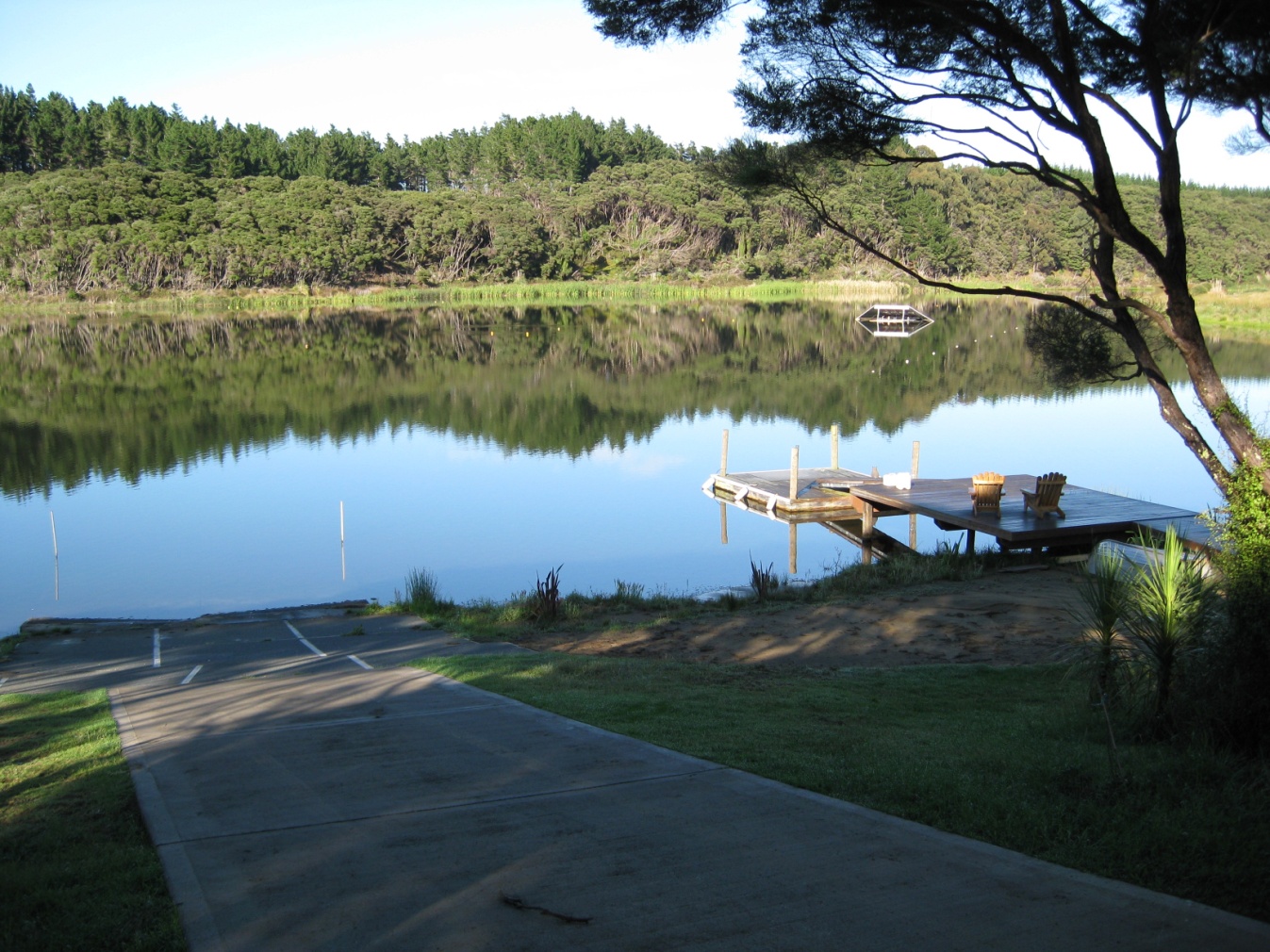 